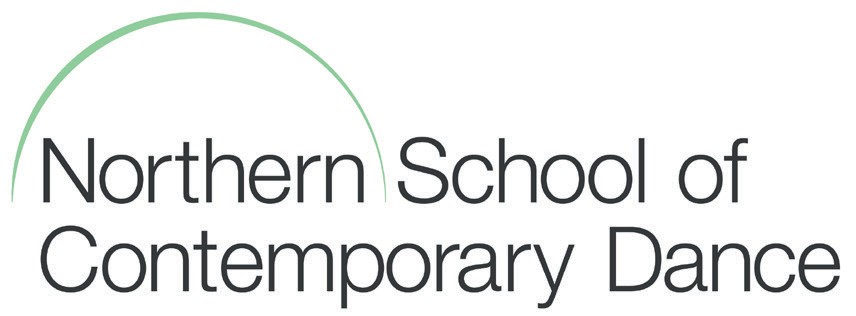 BOARD OF GOVERNORS 2022-23Board of GovernorsTuesday 25 October 2022Tuesday 7 March 2023 Tuesday 9 May 2023Tuesday 11 July 2023